N  ___19Ա-վ1___                              	                         « 23 » ___սեպտեմբեր___ 2022թ.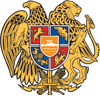 ԳԻՏԱԿԱՆ ԱՍՏԻՃԱՆՆԵՐԻ ՇՆՈՐՀՈՒՄԸ ՀԱՍՏԱՏԵԼՈՒԵՎ ՎԿԱՅԱԳՐԵՐՈՎ ԱՄՐԱԳՐԵԼՈՒ ՄԱՍԻՆՀամաձայն  ՀՀ Կառավարության 08.08.1997թ. հ. 327 որոշմամբ հաստատված <<Հայաստանի Հանրապետությունում գիտական աստիճանաշնորհման կանոնակարգի>> 5-րդ գլխի 36-րդ կետի և ՀՀ ԿԳՄՍ նախարարի 14.08.2019թ. հ.31-Լ հրամանով հաստատված <<Հայաստանի Հանրապետության բարձրագույն որակավորման կոմիտեի կանոնադրության>> 3-րդ գլխի 11-րդ կետի 8) ենթակետի՝	Հաստատել և վկայագրերով ամրագրել.1.Հայաստանի ազգային ագրարային համալսարանում գործող ԲՈԿ-ի 011 Ագրոնոմիայի մասնագիտական խորհրդի որոշումը Ելենա Նորայրի Չապանյանին  կենսաբանական գիտությունների թեկնածուի (Զ.01.02 թվանիշով) գիտական աստիճան շնորհելու մասին:2.Ճարտարապետության  և շինարարության Հայաստանի ազգային համալսարանում գործող ԲՈԿ-ի 029 Ճարտարապետության  մասնագիտական խորհրդի որոշումը Արշակ Աշոտի Հակոբյանին ճարտարապետության թեկնածուի (ԺԸ.00.01 թվանիշով) գիտական աստիճան շնորհելու մասին:3.Հայ-Ռուսական համալսարանում գործող ԲՈԿ-ի 008 Տնտեսագիտության մասնագիտական խորհրդի որոշումը Վահե Լևոնի Թումանյանին տնտեսագիտության թեկնածուի (Ը.00.02 թվանիշով) գիտական աստիճան շնորհելու մասին:4.Երևանի պետական համալսարանում գործող ԲՈԿ-ի 012 Գրականագիտության մասնագիտական խորհրդի որոշումը Աննա Շահենի Մկրտիչյանին բանասիրական գիտությունների թեկնածուի (Ժ.01.06 թվանիշով) գիտական աստիճան շնորհելու մասին:5.Երևանի պետական համալսարանում գործող ԲՈԿ-ի 009 Օտար լեզուների մասնագիտական խորհրդի որոշումը Նարե Կայծերի Հակոբյանին բանասիրական գիտությունների թեկնածուի (Ժ.02.07 թվանիշով) գիտական աստիճան շնորհելու մասին:Հիմք՝   մասնագիտական  խորհուրդների  որոշումները  և  բաժինների  հհ. 1-5185 - 1-5186,  2-5354 – 2-5356 եզրակացությունները:									  ԿԱՐԵՆ ՔԵՌՅԱՆՀԱՅԱՍՏԱՆԻ ՀԱՆՐԱՊԵՏՈՒԹՅՈՒՆ ԲԱՐՁՐԱԳՈՒՅՆ ՈՐԱԿԱՎՈՐՄԱՆ ԿՈՄԻՏԵԻ ՆԱԽԱԳԱՀՀՐԱՄԱՆ